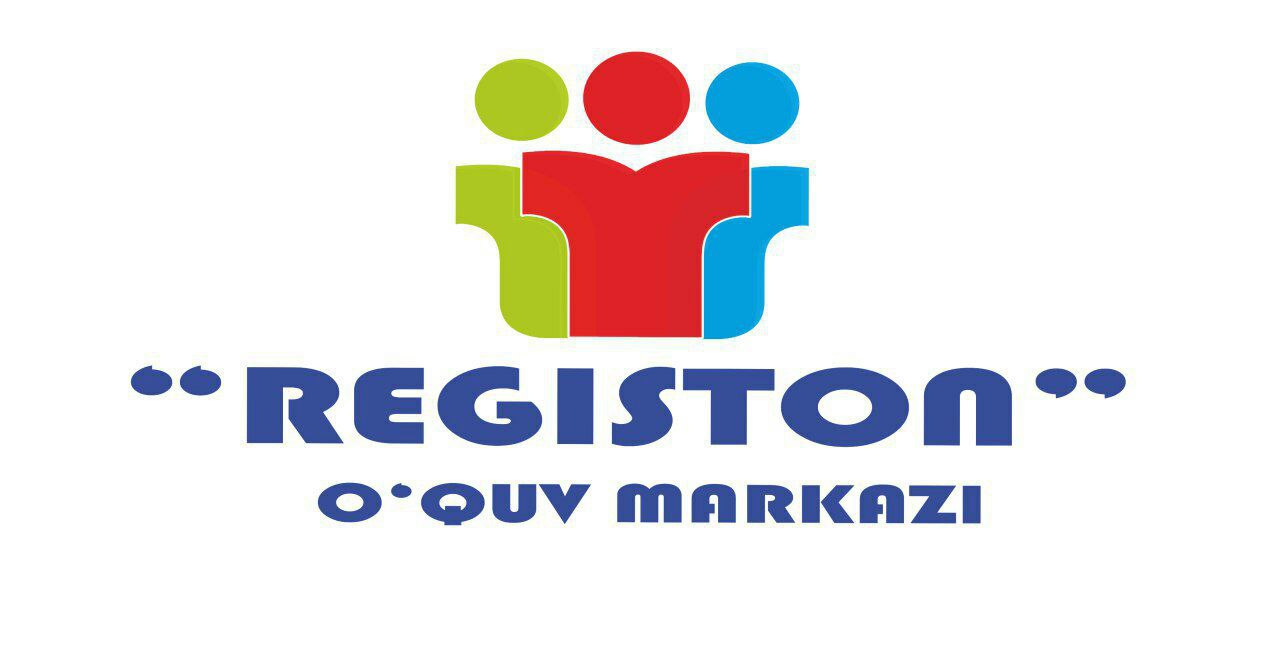 OmonimlarO’qituvchi: P. ShohruhPhone number: +99894 656 30 60@languageuzbek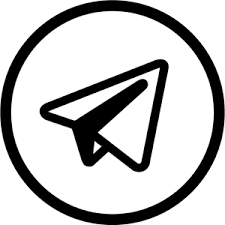 “Agar alpinist cho’qqini zabt eta olmasa ayb cho’qqida emas ”Toshkent – 2018OMONIMLAR                                                                                                                                 
   avra -    1)  ot , ko`rpaning   yuza   tomoni      2)  fe`l   aldab  yo`lga   solmoq;   adash -   1)  ot, ismlari   bir   xil   kishilar ;                       2)   fe`l, adashmoq;  ayri -      1) sifat,  ikkiga   ayrilgan ;                       2)   ot,  panshaxa   alif  --  1) ot,  arab  alifbosidagi   1- harf;             2)  ot,  kuydirilgan  zig`ir, nasha  moyi  alomat – 1)  ot,  belgi , nishon ;                      2)  sifat, odatdagidan  o`zgacha;  aralash – 1) fe`l ,qorishmoq ;                      2)  sifat,  qorishiq ;  ari --    1)   ot , hasharot  ;                    2)  fe`l , tugamoq ;   asar --   1)  ot,  iz, ta`sir  ;                 2)   ot,   ijod  mahsuli;  asr --  1)   ot  , davr,  1asr-100 yil ;                   2)   ot, diniy,  esk. Quyosh    botishidan  oldingi   payt. Atala   --  1)   fe`l ,  suyuq  massani  qorishtirmoq;  2)  ot,  ovqat. Afg`on  -- 1)  millat   nomi ,          2)   ot, esk, qayg`u-alam   aziyatining  nolasi. Achchiq --  1)  sifat,  ta`m ;  2)  ot, qahr,  g`azab ,  jahl .  Balo --  1)   ot , ofat  ;   2)   sifat,  uddaburon,   ustamon   Band --  1)    sifat,  bo`sh   emas ;         2)   ot,  tutqich ;cho`p; she`rning  qismi. Bargak  -- 1) ot , tol   novdasi ;                       2)  ot,quritilgan  o`rik;                      3)   ot,esk,  bezak  buyumi. Bas --  1)    yetar ,  kifoya  ;             2)  ot,  yo`g`on   tovush  ;              3)  ot,  bas   kelmoq . Baqa  --  1)   ot,  qurbaqa ;                  2)   ot,tegirmon  toshi   o`qining  ustki  qismi  .  Baqaloq  --  1)  sifat,   past  bo`yli,  semiz  odam ;   2)   ot,  hayvon   oyog`ining  qismi .   Bahr --  1)  ot, esk, dengiz, daryo;   2) ot, adbiyotshunoslik  termini,    3)   ot, ulush,naf, manfaat     4)  ot,  qiziqish,  havas,  huzur -  halovat,Bez --  1)  ot,  to`qima, organ   2)   sifat,  hech  narsa   ta`sir   qilmaydigan    3) f,  bezmoqBel – 1)  ot,  gavdaning  qismi ,  2)   ot,  kurakning   kichik  turi ,Bela --  1)  fe`l,  beshikka   belamoq,  2)   fe`l,  biror  narsa   bilan  bulg`amoq,Betla – 1)   fe`l,  botinmoq,   2)    fe`l,  sahifalarga   raqam  qo`yib  chiqmoq, Besh – 1)  son ,  2)  favish, so`zlashuv,  ortiq  darajada   juda,Biy – 1) ot,  esk,  urug`-qabila   boshlig`I ,    2)  ot, zoolog termini                                          Birlik –1)  ot, o`ngacha  bo`lgan  son,  2)   ot,  hamjihatlik   3)  ot,  o`lchov  birl .Bit --  1)   ot, mayda  parazit   2)   fe`l,  tugamoq  3)  fe`l,  unmoq,   4)   fe`l,  yozmoq.Bod --  1)  ot, esk,  shamol,  yel ,   2)   ot, revmatizm  kasalligi.Boy --  1)  sifat,  badavlat ,  mo`l-ko`l,   2)  ot,  badavlat  odam ,   3)  ot,  boy   bermoq, Bor --  1)   mavjud    2)  marta   3)   bormoq    4)   ko`makchi  fe`lBosim --  1)  ot,   biror  sathga  bosish  kuchi,   2)  favish,  ketma-ket,  uzluksiz.Bosma --  1)  ot,  yuk  ko`tarish  qurilmasi,  2)  sifat,  bosmaxonada  tayyorlangan   3)  fe`lBosh  -- 1)  kalla,  miya,  aql-idrok,                   2)   sifat,  birinchi, asosiy,  katta  Bog` --  1)  ot,  to`dalab  bog`langan  holat,  2)  daraxtzor.Bog`liq--   1)    ot, kanop  ip,   2)   sifat,  bog`langan. Bulduriq  --   1)   ot,  qushcha     2)   ot,  qor  uchqunlari  ,  qirov, Burun -  1)  ot,  hidlash  organi,  2)   ot,  geografik  termin,   3)   ravish – ilgari.Burch--  1)  ot,  muyulish,  2)   ot,  o`tash  lozim  bo`lgam  vazifa Buyur --   1)  ot,  folk,  biqin,    2)   buyurmoqBo`z –  1)  ot,  gazlama   2)  ot,  o`t   3)   sifat,  ekin  ekilmagan,   4)  sifat,  kulrang Bo`zchi –   1)  ot,  esk,  bo`z  to`quvchi ,  2)  ot,  o`simlik     Bo`y –  1) ot,  uzunlik  o`lchami,  2)   ot,   hid,  is    bo`ydor –   1)  sifat,   qomati  baland   2)  sifat,   hidi   baland   bo`ka --    1) ot ,antilopaning  bir  turi,   2)   ot,  so`na  bo`l-    1)  fe`l,  qismlarga  ajratmoq   2)   fe`l  ,ro`y  bermoq,   3)   ko`makchi  fe`l  bo`la  ---  1) sifat,  donalari  yirik, to`q  mag`izli,   2)   ot,  opa-singillarning  bolalari  bo`lak – 1) ot,  qism,  parcha         2  )  sifat,  boshqa,  o`zga  bo`lakcha –   1)  ot,  kichik  bo`lak,   2)  sifat,  o`zgacha,  boshqacha bo`sh –  1) sifat,  ichiga  narsa   solinmagan,   2)  sifat,  tarang   tortilmagan  bo`sha ---    1) fe`l,  bo`sh  holatga  kelmoq ,  2)   fe`l,  tarang  holatini   yo`qotmoq.  bo`g`oz --   1) ot,  suv  yo`li,   2)  sifat,     homilador,ikkiqat                                                       -3-gaz –   1) ot,  esk,  uzunlik o`lchovi,   2)  ot,  yengil modda,   3)   ot,  yupqa  mato   gazak –   1)  ot,  yaraning  shish  hosil  qilishi       2)  yengil- yelpi   ovqat  gazla –  1)  fe`l, esk,  gaz  bilan  o`lchamoq,   2)  fe`l,  gaz  bilan  to`yintirmoq  gap  --  1)  ot,  nutq   birligi,  2)  ot,   gurung   kechasi.Davlat --  1)  ot,  mamlakat  ,   2)  ot,   boylikDaydi --   1) fe`l ,  kezib  yuruvchi,  2)   sifat,  darbadar dam --    1)    ot,  havo; tovush; istirohat,   2)  ot,   temirchilik   termini,     3)  ot, lahza   4)  bog`lovchi   ,  5)  ot,   tig`,  o`tkir   joy,   6)  issiq  havo damla --     1)  fe`l,  qozon  ustini   yopmoq,  2)   fe`l,   choy  damlamoq,daromad   qil--     1)  fe`l,  foyda  olmoq,   2)  fe`l,  fikrini  biroz  ma`lum  qilmoq,  dasta --    1) ot,  sop,  tutqich,      2)  ot,  tutam, bog`lam, to`da dastala --   1)  fe`l,  ketmonlarga  sop  qilmoq,  2)   fe`l , dasta-dasta  qilmoq,  daf --   1) ot,  cholg`u  asbobi,   2)   daf  bo`lmoqdaha --    1)  ot, esk, rayon   2)   ot,  10  kunga   teng   muhlat, devon --   1)  ot,  she`rlar to`plami,   2)   ot, esk,   divan,  3)  otr, esk, mahkamadim --   1) ot,  tovush  chiqarmaslik, 2)   ot, sernam , issiq  havo,   3)  ravish,  folk,  mutlaqo,  butunlay,  dov  --   1) ot,  qimorda katta  tikish,  20  sifat, dadil, qo`rqmas,  3)  ot,  dadillik  4)  ot,  talab,  da`vo,  5)  sifat,  bo`ychan  , katta   6)   dov-daraxt,   dov -  dastgohdovul --      1)   ot, kuchli   bo`ron   2)   ot, esk,  zarb   bilan  tovush   chiqaradigan  asbobdoira --     1)   ot,  matematika  termini    2)   ot,  cholg`u  asbobi  ,dom --     1) 1)  ot,  tuzoq,  qopqon   2)   dom – darak, dong --    1) ot,  mashhurlik,  2)  favish,  kuchli   darajada,   dog` --   1)  sifat, qaynash  darajasida  qizdirilgan,   2)  ot,  alam,  kuydiruvchi  og`riq,    3)  ot,  biror  narsadan  qolgan  iz    dunyo --   1)  ot,  olam , yer   yuzi,       2)  ot,  boylik  do`l -- 1)ot, yog`adigan  muz,                                                                                                    2) ot, tegirmonga  don  solinadigan   konussimon  taxta  idish do`st --  1)  ot, o`rtoq                                    2)   undov  so`z,  zavq-shavq olayotganini   bildirish  uchun  ishlatiladi  yel --    1)  ot, kuchsiz  shamol,   2)  ot,  kasallik,   3)  fe`l,   yelmoq  yem--    1)  ot, hayvonlarga  beriladigan  ozuqa,    2)   ot,  kasallik ,  yeng --    1)  ot, kiyimning  qismi,    2)  fe`l,  yengmoq, yetti--   1)   son   ,    2)   ot,   marosim  nomi yoz --    1)  ot,  fasl,   2)  fe`l,  yozmoq, yaratmoq    3)  fe`l,  to`shamoq ; quloch  yozmoq,     4)  fel,   gunoh  ish  qilmoq,   yoziq –   1)  sifat,  yoziq   2)   ot,   gunoh  yoy --   1)  ot,  nayza  otish  quroli,   2)  fe`l  , ochiq   holatga   keltirmoq, yon --    1)  ot,  predmetning   tomoni,  2)     fe`l, o`t  olmoq yop --   1)  ot,  so`zl,  sug`orish  kanali,   2)  fe`l,  bekitmoq,   3)   fe`l,   pishirmoq,  yopiq --     1)  sifat,   bekik,   berk,     2)  ot,  ot  ustiga  yopiladigan  mato.   yor--     1)  ot,  ma`shuqa,   2)  yormoq,  fe`liyot --   1)  sifat,  begona,   2)  fe`l ,  yotmoq  yosh --   1)  ot,  umr  hisobi,   2)  ot,    ko`z  yoshi,   3)   sifat,  qari  emas, yoq --      1) ot,  taraf,  tomon,    2)  fe`l,  o`t  oldirmoq,   3)  fe`l,  ma`qul  bo`lmoq,   4)  yuklamayoqut --  1)   ot,  qimmabaho  tosh,   2)   ot,  xalq  nomi,  yog`--    1)  ot,  moy,  2)   yog`moq  fe`li,  jabr --   1)   ot,  zulm, ezish    2)   ot,   esk,  algebra   jaz  --     1)  ot,  oz   miqdordagi  go`sht,    2)  taqlid  so`z  ,  jar --      1)  ot,   chuqurlik,   2)    ot,  farmonni  baland  ovoz  bilan  e`lon  qilish,jin –  1)  ajina   2)  sifat,  tor,  qing`ir-qiyshiq,  ovloq,  jo`r --    1)  ot, sayroqi  qush,  2)  sifat,  hamohang  jo`ra – 1)   ot,  ulfat ,   2)  ot,  ikki  bo`lak  mato,   zang --    1)   ot,  temirning       yemirilishi ,     2)    ot ,  tok   novdasi,                                    3)   ot,  esk,  ovoz   chiqaradigan   temir   buyum.   zarang --    1)  ot,  qattiq    daraxt   yog`ochi ,       2)  sifat,  juda   qotib   ketgan ,  zil --   1)  sifat,  juda  og`ir,   2)   ot,  musiqa   asbobi,      3)   ot,   zil   ketmoq.    In --  1)  ot,  qushning  uyasi,  2)   fe`l,  inmoq  is --    1)  1)  ot,  hid   2)  ot, esk,  tutun  ,  3)   ot,  shipda   bo`ladigan  tolalar  issiq --    1) sifat,  harorat   normadan  ortiq    2)  ot , harorat istak -    1)  ot,    xohish   ,  2)  ot,  tok   novdalarini   bog`lash  uchun   chiviq,   ich –   1)  ot,  ora,  ichkari,   2)   ichmoq   fe`li, ish -    1) ot, mehnat,  2)  ot,  tikuvchilik   termini   ,3)   undov  so`z,  yigirma --     1)  son,  2)   ot,  marosim  nomi,  3)   bo`lishsiz  fe`lyo`sin --  1)  ot ,  tartib,  taxlit,   2)   ot,  mayda   o`simlik,  yo`tal --   1)  fe`l,  yo`talmoq,  2)  ot,  kasallik   yo`q --    1)   borning  aksi,   2)   inkor   formasini  yasovchi, kadr --   1)  ot,  plyonkadagi  surat,  2)  ot,  korxona  xodimi , kamar --  1)  ot,  belbog`,  2)  ot,  daryo  , tog`larda   suv  o`yib   ketgan  chuqur   joy,   karam –  1)  ot,  mehr –shafqat     2)  ot,  sabzavot,kasr --    1)  ot,  matematika  termini,   2)  ot,  nuqsonlilik,  kez --    1) ot,  muddat,  palla,  2)  fe`l,  kezmoq,kel --   1)  fe`l,  kelmoq,   2)   ko`makchi  fe`l, kengash  --   1)  fe`l,  maslahatlashmoq,  2)   ot,  yig`in   ket --    1)  ot,  orqa,  oxir,  2)  fe`l, ketmoq,  3)   ko`makchi  fe`l, kech --     1)  ot, kechki  payt,  2)  favish,  belgilangan  vaqtdan  ancha  keyin,  3)  fe`l,  birin-ketin o`tmoq; bahridan o`tmoq, kecha --  1) ot, sutkaning qismi ; yig`in,  2)   ravish,  bugundan oldingi   kun,  kechik --    1) ot,  suvdan  kechib  o`tiladigan  sayoz   joy,  2)  fe`l,  kechikmoq,kiy --    1)  ot,  bilyard  o`ynaladigan  uzun  tayoq,   2)   fe`l,  kiymoq,kindik --    1)  ot,  chaqaloq  tug`ilganda  kesiladigan ichak,  shuning o`rni,   2)  ot,           -6-arqonlarni  tutib  turuvchi  xodalarning  kesishgan  joyi,kir--  1)  sifat,  nopok,  ifloslangan,  2)  ot,  nopoklik,  ifloslik,  3)  ot,  yuvilgan kiyim-kechak,  4)   fe`l,    kirmoqkish(t)  --    1)  undov,   tovuqlarni  haydash  uchun  ish-di,   2)  undov,  shaxmat  o`yinida  tahdid   e`lon  qilish,   kuy --    1)  ot,  tarona ,  navo,   2)  fe`l , o`t  olmoq, kul --   1)   ot,  kukun,     2)   fe`l --  kulmoq,  kun --   1) ot,  oftob,  2)  ot,  sutkaning  qismi,  umr,  yashash  muddati, kunda --    1)   ot,  to`nka ,   2)  ot, esk,  yog`och  kishan,   3)  ravish,  har  kuni, kurash --   1)  ot,  sport  musobaqasi,     2)  fe`l,  kurash  tushmoq,  kuya --     1) ot,  qurum,  qorakuya,    2)   ot,  gazlam  zararkunandasi,ko`k --    1) sifat,  rang,  2)   ot,  osmon,  3)  ot,  ko`kat,   4)   ot,  yirik  chok.Ko`kla --  1) fe`l,  unib  chiqmoq,  2)   fe`l  , omonat  tikib qo`ymoq  ko`ra –   1)ot,  temir  manqal,  2)   ot,  esk, vaza  3)  ko`makchi  fe`l   ko`ch --    1)  fe`l  ,ko`chmoq,   2)   ot, ko`ch -  ko`ron ,laqqa --   1)   ot,  baliq,  2)  ravish,  osongina ,lozim --    1)   zarur   2)   ot,  kiyim,  loyqa --  1)  fe`l,  loy  aralashib  bo`tana  bo`lmoq,  2)  sifat,  loy  aralashgan   3)   ot,  loyning  cho`kmasi. luqma --   1)  ot,  tishlam,  qultum,  2)   ot,  qistirilgan   jumla  martaba --    1)  ot,  amal   , 2)   hisob  so`z , karra, marta, mijoz --    1)  ot,  inson  tabiatining   xususiyati, 2)  ot ,  doimiy   xaridor.mil --    1)  ot,  uchi   ingichkalashib  boradigan   temir  tayoq,  2)  ot,  masofa,milk --   1)  ot,  tish,tirnoq,kiprik ildizini  qoplab  turuvchi et,  2) ot,  matoning  cheti,modda --   1)  ot, jismlarni  tashkil  etuvchi  narsa,  2)  ot, tekstning   mustaqil  qismi, mumiyo --   1) ot,  singan suyaklarni  davolash  uchun  ishlatiladigan  modda,  2)   kukun  holatidagi   bo`yoq,   3)  mumiyolangan  bo`yoq,musallas –   1)  ot  ,  adab-shunoslik termini,  2)  ot,  uzumdan  tayyorlangan   vino mushak –   1)  ot,  to`qima,  2)  ot,  yonganida  turli  rang  bilan  yorug`lik  sochib jilolanadigan  buyum,  3)  sifat,  bo`yi qisqa, nafas --  1) ot, ichiga  olib  chiqariladigan  havo,  2)  ot,  juda  qisqa  vaqt, nozik --    1)   sifat,  nafis,  2)   ot, mayda  munchoq, nor –   1)  ot,  tuya,  2)  ot,  anor,   3)  ot,  anor   tusli   xol. nota --     1)    ot,  musiqashunoslik  termini,     2)    ot,  diplomatiya   termini,oyoq –    1)   ot,  organ,  2)   ot,  kosa, qadah,oy –    1)   ot,  Yerning  yo`ldoshi,   2)  ot,  30  kunlik  muddat,oz --   1)  ravish,  kam,  2)  fe`l,  oriqlamoq,   3)  fe`l,  noxush  bo`lmoq,  4)  fe`l , to`g`ri  yo`ldan adashmoq,oylik --   1)   sifat,  oy davomida  davom  etadigan,   2)   ot,  maosh. ol --    1)  fe`l , olmoq,    2)   sifat,   qizil rang,   3)  ko`makchi  fe`l,olmos --    1)  ot,  qimmatbaho  tosh,  2)  ot,  zaharli, sariq  o`t, ombor --    1)  ot,  turli  narsalar  saqlanadigan  xona,     2)  ot,  suv  yo`li, original –  1)  ot, asl nusxa,  2)  sifat,  mustaqil ijod  qilingan,ort --   1)  ot,  orqa   tomon,  2)  fe`l,  ortmoq( yuklamoq),   3)  fe`l,  ko`paymoq, ot --    1)  ot,  uy  hayvoni,  2)  ot,  atama      3)  fe`l, irg`itmoq,ota –   1)  ot,  farzandli   erkak,  2)  ot, esk  suv  o`rtasidagi  quruqlik,otliq –   1)ot,  suvori,  2)  kishi , ismli,otsiz – 1) sifat,  yilqisiz,  2)   ot,  chayonning  nomi,    och—   1)  sifat,  ovqat  yemagan,  2)   sifat,  odatdagidan  ochmoq,    3)   fe`l,  ochmoq,ochiq –   1)   sifat,  yashirilmagan,   2)  fe`l,  ochiqmoq, osh -    1)  ot,  palov,  2)  ot,  teri  oshlaydigan  modda,  3)   fe`l,  oshmoq,osha  -    1) fe`l,  esk,  yemoq,  2)  ko`makchi, oshiq --    1)  ot,  hayvnlarning  orqa  oyog`idagi  so`ngakcha,  2)   sifat,  ortiq,  3)  fe`l,  shoshilmoq,  4)   ot,   xushtor, oq –    1)  sifat,  rang,  2)  ot,  oq  rangli  jism,  ko`zdagi  kasallik,  3)  fe`l,  oqmoq,             4) sifat,  oq  qilmoq,  5)  yuklama,oqin --    1)   ot,  xalq  shoiri,     2)  sifat,  oqib  turadigan,og` --   1)  fe`l,  qiyshaymoq,  2)  ot,  shim  qismi,og`iz --   1)  ot,  ikki  lab  oralig`I,  2)  ot,  sutdan  tayyorlanadigan  oqliq,  palla palak -    1)  ot, o`simlik  tanasi,  2)  ot, so`zana   palata --    1)  ot, davlat  organining  tarkibiy  qismi,   2)  ot,  shifoxonadagi  bo`lma,palla –    1)   ot,  muayyan  palla,    2)  ot, tarozining  likopi,pand –    1)  ot,  pand -  nasihat,  2)   ot,  pand   bermoq.par --   1)  ot, parranda  pati.  2)  ot, bug`lanishdan  hosil bo`ldigan gaz,  3) sifat, bir  juftni  hosil qiluvchi  ikki  buyum, partiya –   1) ot,  siyosiy tashkilot,  2)  ot,  bir yo`la  jo`natilgan  tovarlar, parcha –   1)  ot,  bo`lak ,qism,  2)  ot, shohi  mato,paqir --   1)  ot,  chelak,  2)  ot, esk,  chaqa,  pul;pora --  1) ot,  bo`lak,  2)  ot ,  g`ayriqonuniy  pul.  pul –    1)  ot, oqcha,  2)   ot , ko`prik,  rasm --   1) ot,  surat,  2)  ot,  urf – odat,  taomil, rasta –  1)   ot,  do`konlar  qatori ,  2)  ot,  balog`at  yoshi ,   rom –    1)  ot,  fol,  2)   sifat,  mute,  tobe   3)   ot,  deraza  romi  romchi --   1)  ot,  folbin,   2)  ot,   romsoz  usta . rux –   1)  ot,   yuz,   chehra     2)   ot, shaxmat  donasiruh    --    1)  ot, kayfiyat,     2 )  ot,  metall     savdo – 1)  ot,  oldi -  sotdi,   2)   ot,  ehtiros, iztirob, sazo --  1) ot,  o`tinch,  2)  ot,   ko`pchilik  oldidagi  tanbeh,  salla --     1)  ot,  bosh  kiyim,   2) ot ,  pishiriq .samo --   1) ot,  osmon   2)  ot,  esk,  zikr-u  samo, sana –    1)  ot,  oy, kun,   2)  fe`l,  sanamoq, sandal –    1)  ot, isinish  qurilmasi,       2)     ot,   oyoq  kiyimi,                                               sanqi --     1)  fe`l,    sandiroqlamoq,    2)  sifat, betayin   sandiroqlab  yuradigan,sariq -    1)  sifat,  rang,  2)  ot,  kasallik,  2)   ot, sariq  rangli  jism,  safar --    1)   ot,  uzoq  yo`lga  yo`llanish,    2)  ot,  gal, kelish  vaqti,  3)  ot,  esk . oyning  nomi,  sep –  1) ot,  kelinlarning  sepi,  2)  fe`l,  sepmoq, siz --     1)  kishilik  olmoshi,   2)   fe`l,  suvning  kichik  teshikdan  sizib  chiqishi,sila --   1)  ravish,  idishning  og`zi  bilan  baravar  to`ldirmoq,  2)    fe`l ,  siypamoq, sim --   1)  ot,  kumush,  2)   ot,  metalldan   tayyorlangan  ipsimon  buyum, sinf --      1)  ot,  ijtimoiy  sinf,     2)  ot,  maktabdagi  sinflar,  sir --    1)  ot,  idishning  siri,   2)  ot  ,  boshqalarga  ma`lum  bo`lmagan  narsa,  3)  pishloq   4)  fe`l,  tortib  bog`lamoq, sira -    1)  ot,  tartib,  ketma-ketlik,     2)   hech,   sirka --  1)  ot,  bit  tuxumi,       2)   ot, uzum  shrbatidan  tayyorlangan  ichimlik,sirli --    1)  sifat, sirlangan,  2)  sifat,  anglab  bo`lmaydigan,sol -     1)  ot,  daryodan  kechish  uchun  tayyorlangan  buyum,   2)   fe`l,  solmoq,  3)  ko`makchi  fe`lsoz --   1)  ot,  musiqa  asbobi,  2)   sifat,  sozlangan  holat,  3)   sifat,  juda  yaxshi, soliq --    1)   ot,  aholidan  yig`iladigan,  2)   sifat,    son --     1)  ot,  miqdor,  2)   ot,  oyoqning  yuqori  qismi,sop --    1)  ot,  dasta,  2)  oxirigacha  tamom,soch --     1)  ot,  boshdagi  soch,     2)      ot,   qush    turi,   3)  fe`l,  sochmoq, sochiq -     1)  ot,  qo`l  artadigan   2)    to`yda   sochiladigan  shirinlik, sog` --    1)  ot,  esk,  o`ng  tomon   2)  sifat,  sog`lom,   3)  fe`l.  sog`moq,sog`in --     1)   sifatn   sog`in  sigir    2)  fe`l,  sog`inmoq,sud --    1)   ot,   davlat  organi,   2)  ot,  foyda, suz --       barchasi   fe`l:  1)  suyuqlikni  filtrlamoq,  2)  ovqatni  suzmoq                           3)  ko`zini  suzmoq   4)   suvda  suzmoq   5)   shoxi   bilan  suzmoq,suzgich -      1)  ot,  filtr,  2)  ot,  baliqning  qanoti,  3)  ot,  hasharot,sumalak --   1)  ot,  taom,  2)   ot,  qorning  konussimon  shakldagi  muzlagan  holati, sur --   1)  ot,  qorako`l  navi,  2)   sifat, och  kulrang,  3)  sifat,  beti  qattiq,  4)  f`el  , siljitmoq,   5)  fe`l,  ishqamoq,   suq --    1)  sifat,  ochko`z  2)   fe`l,  suqmoq,  sug`ur --  10  ot,  hayvon   2)   fe`l,  tortib  chiqarmoq,  so`zan --    1)  ot,    etido`zlikda  ishlatiladigan   igna,    2)   ot,  o`simlik,so`k --    1)   ot,  oqlangan   tariq,  2)   fe`l,  iplarni  uzmoq,  3)  fe`l,  haqoratlamoq, so`m --     1)  sifat,  yaxlit,  2)   ot,  katta  chipqon,  3)   ot,  pulso`na  --   1)   ot,  hasharot,   2)   ot,   suvda  yashovchi  qush,   so`r  --   1)  fe`l,  og`iz  ichiga   tortmoq,  2)   fe`l.   so`roqlamoq  tabaqa --    1)   ot,  toifa,  2)  ot,  darvozaning  qismi,    taloq --    1)  ot,  qorajigar  (  organ),                         2)  ot,  nikohni   buzish, tan –    1)  ot.    Gavda,  tana,   2)   ot,   foizga  berilgan  pul  summasi,tana --  1)   ot,  gavda,    2)  ot,  ikki  yashar   buzoq,tanish –1) fe`l   ,  tanishmoq,   2)  sifat,   tanish  odam    taxt--    1)  ot,  o`rindiq,  2)   tayyortaq--   1)  fe`l,  taqmoq,  2)  taqlid  so`z  taqa --  1)    ot,  otning  oyog`idagi  metal,  2)   fe`l,  tiramoq,   tepki--   1)  ot,  zarba,  2)    ot,  kasallik, ter--   1)   fe`l,  termoq,  2)  ot,  badandagi  suyuqlik, teri--   1)  ot,  ovqat   turi,  2)  ot,   tananing  ustki   qismi, tiz-    1)  ot,  tizza,  2)   fe`l,   tizmoq  tik--   1)   ot,  mato,     2)  sifat,   vertical, 3)  fe`l,  tikmoq, til--   1)   ot,  inson  a`zosi,   2)    fe`l   ,qismlarga   ajratmoq tim-  1 )   ot,  usti   yopiq   rasta ,   2)    ravish,   o`ta  darajada                                                tin---     1)   fe`l,  tinchimoq,   2)   ot,  nafas,   havotiniq---     1)   sifat,  musaffo,  2)  fe`l,  tiniqmoq tir --    1)   ot.  Otish  mashqi  o`tkaziladigan  joy   2)  ot,  kamon  o`qi  tirish--   1)   ot,  ajin   2)   fe`l,  tortishib  qolmoq   3)  fe`l,  astoydil  harakat  qilmoq  tish --    1)  ot,   a`zo,    2)   ot,  esk,  tashqari  tiq --   1)  fe`l,  tiqmoq,      2  )     taqlid   so`z  tiqin --   1)   ot,  teshikni    berkitadigan   buyum    2)    sifat,   liq   to`la  tovla--    1)  fe`l,   isitmoq,   2)  fe`l  ,  eshmoq,     tovon --    1)  ot,  oyoqning   ostki  qismi ,  2)    ot,   evaziga    beriladigan  narsa  toy-    1 )  fe`l,   toymoq,   2)  ot,  katta  o`ram,   3)  ot,   ikki  yashar  ot,  tol ---  1)   ot,  daraxt,  2)    fe`l,  holsizlanmoq      3)   fe`l,   cho`mmoq tom--   1)  ot,   uyning   tomi.   2)   sifat,   asl,  haqiaiy,  2)    fe`l,  tomchilamoq  tomoq--     1)  ot,   bo`g`iz,   2)   ot,  ovqat  tong --     1)  ot,  quyosh  chiqadigan  payt ,   2)   ot,  hayrat   tor --    1)  ot,  musiqa  asbobi   2)  ot,  musiqa  asbobining  ipi,   3)    sifat,   ensiztosh --     1)  ot,   jism,   2)     ot,  8  chaqirimtoq --   1)  ot,   gumbaz,   2)   sifat,  yakka,   3)  toqati  toq   bo`lmoq,  tuz --   1)   ot,  ovqatga  qo`shiladigan  modda   ,  2)  ot,  karta,  3)  fe`l   , tuzmoq,  tuy---   1)  fe`l, maydalamoq,   2)   fe`l,   his  qilmoq,   tuyg`un --   1)   ot,  qush,  qirg`iy,   2)  sifat,  suzuvchan  tuman --   1)  ot,  tabiat  hodisasi,   2)   ot,   hududiy  bo`linish,  3)   son,   o`n  ming   tur--    1)   ot,  nav,   xil,   2)   ot,  sport   termini,   3)   fe`l,  turmoq  turp --   1)  ot,  sabzavot,   2)   meaning  sharbati  olingach  qoladigan  to`poni  tut --     1)  ot,  daraxt,    2)  fe`l,  tutmoq   tutash --    1)   fe`l,  bir -  biriga  ulanmoq,   2)    sifat,  tutash  idishlar tush --    1) ot,  uyqudagi  tush   2)  ot,   peshin  vaqti,   3)  sifat,  teng                                  4)   fe`l,  tushmoq tug` --   1)  ot,   bayroq    2)   fe`l,   bola   ko`rmoq to`y--     1)  fe`l,   ovqatlanmoq        2)   ot,  marosim to`la --    1)   sifat,  ichini  batamom  egallagan;   semiz;   2)    fe`l,  to`lamoq to`p --      1) ot,   koptok      2)   ot,  harbiy  qurol   3)   ot,   peshin   4)   ot,  o`ram,  bog`lam    5)   taqlid  so`z;  to`r --   1)  ot,  yirik  to`qilgan  mato,   2)   ot,   uyning  yuqori   tomoni  t`os --  1)  ot,  qayin  daraxtining  po`stlog`I   2)    fe`l   ,  to`sib  qo`ymoq   to`q-     1)   sifat,  ovqatlanib  olgan ,  2)   taqlid  so`z  u --     1)   ko`rsatish  olmoshi   2)  III   shaxs  kishilik  olmoshi,   3)   yuklamauy  --    1)   ot,  bino,   2)   fe`l,   ustma -  ust  bir  yerga   to`plamoq,  uloq --   1)  ot,   echki,   )    sifat,  ulangan    3)   ot,  yamoq,   4)   fe`l   , uzoqlashmoq  un --    1)  ot,  mahsulot    2)  ot,  ovoz,   3)   fe`l,   o`sib  chiqmoq  ustun --  1)   ot,  tik   o`rnatilgan  tayanch,   2)   sifat,  yuqori   , baland;  uch --     1)   ot,   narsaning  boshlanish  qismi,  2)    son,    3     3)   uchmoq   fe`li uchuq --    1)  ot,  yuzdagi   uchuq   2)   sifat,   biror   qirrasi   cho`rt  uzilib   ketadigan  qismli    uyush --    1)   fe`l,    birlashmoq    2)   fe`l,   quyuq  holatga  o`ta   boshlamoq; farq --    1)  ot,   bir – biridan  ozgachalik,  2)   ot,   sochni   ikkiga    ajratib  tarash;ferma --   1)  ot,   qishloq   xo`jalik  termini    2)  ot,   qurilish   termini fe`l --     1)   ot,   fe`l -  atvor    2)   ot,   grammatika   termini    fokus --    1)   ot,  fizika   termini    2)    ot,  ko`zbo`yamachilik  o`yini   xayr --    1)   ot,  ehson,  sadaqa,  2)  undov  so`z   xrom --    1)  ot,   element,   2)   ot,   xrom  bilan  ishlov   berilgan   teri  xo`sh --   1)  ta`kid,  fikrlashga   undovchi  so`z,     2)   undov  so`z   chayir --    1)  sifat,   mehnatga  chidamli .   2)   ot,   dala  o`ti   chakka-      1)  ot.   Bosh  suyagi  qismi   2)   ot,   shipdan   tomadigan  suyuqlik                3)    ot,   so`zl,   suzma chalg`I --    1)  ot,  katta   o`roq    2)   fe`l,  mavzudan  chetga   chiqmoq chaman --     1)   ot,   gulzor,   2)    sifat,   sustkash,  zo`rg`a  harakat  qiladigan, chang --    1)   ot,  musiqa  asbobi,    2)  ot,   gard,  to`zon,   3)  ot ,  qush  oyog`ining  tirnoqli  uch  qismi ; changal --     1)  ot,  qush  oyog`ining  tirnoqli  barmoqlari,      2)  ot,   tikanli   buta   chars --     1)  sifat,  betgachopar,  qo`rs,   2)  taqlid  so`z  chaqmoq  --       1)     fe`l,  qattiq   meva  qobig`ini   yormoq,   2)    fe`l,  nayza  sanchib  ozor   bermoq  ,  3)    ot,   chaqin   4)   ot,   chaqish  natijasida   hosil   bo`lgan  bo`lak chaqa -    1)  ot,  mayda  pul   2)    ot,   yosh  bola,   bola -  chaqa   3)   ot.  Yara,  yara -  chaqa  chaqir --     1)  sifat,  uchli,  qirrali                       2)   fe`l ,  taklif  qilmoq  chek --    1)   ot,  chegara   chizig`I,                    2)  ot,  esk,  yer  uchastkasi,                    3)   ot,  kvitansiya                     4)  fe`l,  chekmoq chetan -   1)   ot,   novdalardan  to`qib  tayyorlangan  to`siq        2)   ot,  daraxt   chechak --    1)  ot,  mayda  qizil   gul    2)   ot,  kasallik   chin --  1)  ot,  esk,  Xitoy,  2)   sifat,  to`g`ri,  rost    3)   ot,  haqiqat    chop --    1)  fe`l   yugurmoq   2)   fe`l,  yerni  ag`darmoq chog` -     1)  ot,  vaqt,  payt   2)   ot,  chama -  taxmin   3)   sifat,  hajmi  kichik   4)   ko`tarinki  holatdachog`la   --   1)    fe`l  .  chamalamoq    2)   fe`l,   yaxshilamoq    chuqur  --   1) sifat,   sathdan   ancha  past    2)     ot,  chuqurlik.Cho`pchak --    1)  ot,   ertak     2)  ot,  quruq  shox -  shabba , shama --     1)   ot,   choy   quyqasi     2)   ot,   imo -   ishora  shar --     1)   ot,   dumaloq   jism    2)   taqlid  s.  shart --   1)   ot,   qo`yilgan  talab    2)   kerak,  lozim,  3)    keskin  harakat  shim --    1)  ot,  ust  kiyim,   2)   fe`l,   shimmoq   ship --     1)   ot,   xonaning   tepasi    2)    taqlid s.                                                                     shira --   1)   ot.   Mevaga  shirinlik   xususiyatini   beruvchi   modda     2)   ot,   o`simlikka   tushadigan  parazit.shish --    1)   fe`l,  shishmoq,   2)   ot,   qabarib  chiqqan  joy  shon --     1)     ot,   etik   qo`nji   qolipi   2)   ot,  izzat -  obro`shol --    1)   ot,  kasallik   2)  ot,  dag`al  to`qilgan  gazlama    shox --     1)   ot,    hayvon muguzi    2)   ot,   daraxt  tanasi ellik--    1)   son ,  50     2)   sifat,   barmoqning   kengligiga   teng,  elchilik -   1)   ot,  ko`pchilikka  qarab  ish  tutish,   2)  ot,   elchi   bo`lib  xizmat  qilish,  em --   1)  ot.   Davo  ,  shifo    2)     fe`l   emmoq erish ---    1)  sifat,    nojo`ya          2)  fe`l    erishmoq   es -    1)    ot,   xotira    2)   fe`l ,   esmoq      esh --     1)   ot,   hamroh,              2)    fe`l,   burab   pishitmoq   yuz --    1)   ot,   bet      2)    son  100   yuq  -   1)   ot,   idishga  yopishgan  qoldiq    2)    fe`l ,  yuqmoq       yalang ---    1)   sifat,   o`ralmagan   2)   ravish,  uzluksiz,      3)  juft  so`zning  ikkinchi  qismi.Yara--   1)  ot,  jarohat   2)   fe`l ,  asqotmoq  yarash --   1)   fe`l  ,  yaxshi   munosabatni  tiklamoq ,   2)   fe`l,   monand   kelmoq,  yashar --     1)  sifat,   yoshga  yetga,      2)   fe`l,  yosh  bo`lib  ko`rinmoq, o`z --     1)  olmosh          2)   o`zmoq   fe`li o`ng --      1)  real   holat    2)   narsaning  sirti   2)   sifat,  qulay   o`pka --   1)  ot,  organ   2)     ot,   ta`na,   gina  o`r --   1)  fe`l,  o`tni   o`rmoq     2)   fe`l,  sochni  o`rmoq, o`ra --      1)  ot,   chuqurlik,   2)   fe`l,  atrofini  qurshamoq,o`rim --   1)   ot,   bug`doy  o`rimi,   2)    ot,  soch  o`rimi,  o`rta --     1)   ot, oraliq,   2)   sifat,   o`rta  baho        3)  fe`l,  o`rtamoq o`sma --     1)  ot,  o`simlik,   2)  ot,  kasallik                                                                           o`t --    1)  ot,  olov    2)  ot,  maysa,   3)   ot,  safro,   4)   fe`l,  o`tmoq  o`ta --     1)  ravish,   haddan  tashqari,   2)   fe`l,   o`tini   yulmoq,   3)   fe`l.   bajarmoq, o`tin --    1)   ot,   yoqiladigan  yog`och,       2)  fe`l,  iltimos  qilmoq, qavs --     1)   ot,  belgi ( )            2)  ot,  yulduzlar  turkumi;  quyosh  yilining  9- oyi,qadoq --    1)  ot,  og`irlik  o`lchovi      2)    ot,  qo`l-oyoqdagi  mozol,      3)   ot, chinni  bo`laklarini   ulaydigan  chega   qadoqla -    1)  fe`l,  ma`lum  og`irlik  asosida  tortib  taqsimlash,   2)   fe`l,  chega  bilan   birlashtirish,  qazi --   1)  ot,  mahsulot,  2)   fe`l,  yerni  qazimoq qayin –   1)   ot,  qarindosh,  2)  ot,  daraxt,qayish --   1)   fe`l,  egilmoq,   2)   ot,  kamar, qalay --  1)  ot,  element,   2)   so`roq  olmoshi, qalb --     1)  ot,  yurak   2)   nopok,  qallobqalin --    1)  ot,  kuyov   tomonidan   beriladigan  pul,   2)  sifat,   ko`ndalang  o`lchami   kattaqani --    1)  so`roq  olmoshi    2)   undash  ma`nosidagi  taklif  so`z,qari --     1)   fe`l  keksaymoq   2)   sifat,   keksa,  3)   ot   qarich   qarta --     1)  ot,  ovqat,  2)  ot,   ekin  ekiladigan  maydon ,  3)   ot,  qarta  o`yini , qiyom  --   1)   ot,  quyuq  sharbat,   2)  ot,  tik,   tepa,  baland,qizilcha --   1)  ot , kasallik       2)   ot,  qizil  lavlagi qiziq --    1)  ot,  qiziq  holat   2)   sifat,   qiziqarli,   3)  fe`l,  qiziqmoq qiy --    1)   ot,  qo`yning  go`ngi,   2)     fe`l,  qiymoq,   3)   fe`l   ko`zi   qiymadi,    4)  taql,s,qiyiq --   1)   sifat,  qiya  kesilgan,   2)  ot,   belbog`  qil --    1)   ot,   soch,  2)  fe`l,  bajarmoq,                                                                                                         qir --   1)   ot,  baland,  tekis   yer,   2)   ot,   qirra,   3)   fe `l.   yuzani  qirmoq;  yoppasiga  o`ldirmoq,                                                                                                                                                          qirov --    1)  ot,  mayda   muz  kristallari,       1)   ot,   mollarning   kasalligi,   3)  ot,  charxlangan  pichoq  qirida   hosil  bo`lgan  kukunlar,                                                              qiron --     1)    ot,  yoppasiga  halok   qilish,   2)   burjda  2 planetaning  bir-biriga        yaqinlashuvi,qirq --     1) ot, marosim,   2)   son  40,   3)  fe`l    kesmoq,  qisir --    1)  sifat,   bo`g`oz  bo`lmay  qolgan      2)  taql.s. qovoq --    1)  ot,  qosh  osti   qismi,   2)  ot,  poliz  o`simligi.                                                                qovuq --     1)  ot,   siydik  pufagi,   20  ot,  chaqmoq   uchqunidan  o`t  oladigan   pilik, qozon -     1)  ot,  idish,  2)   fe`l,  sazovor   bo`lmoq.                                                                             qon --    1)  ot,  tomirdagi   qon   2)   fe`l,   qoniqmoq,                                                                 qop ---    1)   ot,   xalta       2)   fe`l,  itning  qopishi,                                                                               qopla --     1)  fe`l ,   biror  sathni  to`liq   egallamoq,   2)    fe`l,  qopga   solmoq,                                qor --     1)  ot,  yog`adigan  qor,                  2)   fe`l,  qormoq                                                                                  qoq-     1)  sifat,  suvi qochgan  ,      2)  ravish,  xuddi,  ayni,   3)   fe`l,  qoqmoq,                                    qoqla --   1)  fe`l,  quritmoq                       2)   fe`l,   bor  pulni  sarflamoq,                                                               quv --     1)  ot,  oqqush,   2)   sifat,  ayyor,  3)   ravish,   butunlay  4)   fe`l,  haydamoq, quyonchiq -     1)  ot,  son  suyagidagi  pay,   2)  ot,  tutqanoq,                                                                          quloq --     1) ot,  organ ;   tutqich;                     2)   ot,  mushtumzo`r , kulak,                                                          qumri --      1)  ot,  qush,                      2)  ot,  sariq   gulli  o`t,                                                                                     qur --     1)  ot,  payt,  vaqt,                 2)  ot,  qushning  turi,   3)  fe`l  qurmoq   4)   undov  s.  5) taql.s.                                                                                                                                                      qo`zi--   1)   ot ,  qo`yning   bolasi,  2)  fe`l   qo`zimoq,  qaytadan  yuzaga  kelmoq.                     Qo`y --   1)   ot,  uy   hayvoni    2)   fe`l,  o`rinlashtirmoq,                                                               qo`ltiq --   1)  ot,  tana  qismi,   2)  ot,   geografiya  termini                                                               qo`noq --    1)  ot,  italyan  tarig`I,      2)  ot ,  tunda  to`xtab  dam  oladigan  yo`lovchi,                               qo`r --    1)  ot,  ustini   kul   bosib  turgan  mayda   cho`g`,    2)   ot,   boylik,  mol-mulk  zahirasi,                                                                                                                                                   qo`ton --   1) ot, qo`y  qamash  uchun  joy,  2)   ot,  laylaksimin  qush                                          qo`tos --     1)   ot,  hayvon     2)  ot,  ot  yoliga  taqiladigan  bezak,                                                          qo`sh --   1)  fe`l,   qo`shmoq    2)    sifat,   qo`shaloq   3)    ot,  yer  haydash   kompleksi;                  g`oz --    1)   ot,  parranda    2)  ot,  kuch – quvvat  berish  darajasi,                                                 havo --   1)  ot,  atmosfera    2)   ot,  kibr,  kattalik                                                                                       had --     1)  ot,  me`yor,  chegara  chizig`I,       2)   ot,   matemat,  termini,                                          hadis --    1)  ot,  ishni   epchillik  bilan  bajarish  malakasi,   1)  payg`ambar  hayotidan  hikoya                                                                                                                                                             hal --    1)  ot,  oltin  ,kumush   kukunidan  yasalgan  bo`yoq,                  2)   predikativ  so`z,  hal  qilmoq,                                                                                                                                                                huzur --    1)  ot,   biror  narsadanrohatlanish, 2)   ot,  qabul,   old,                                       hur --    1)  sifat,  mustaqil ,  ozod,                   2)   sifat,  go`zal,  farishta ,                      3)   fe`l,  hurmoq,   vovullamoq.